Na temelju članka 24.  Pravilnika o financiranju udruga iz proračuna Općine Vladislavci («Službeni glasnik Općine Vladislavci» broj 2/16) Općinski načelnik Općine Vladislavci, donosi 3. ODLUKU o odobravanju financijskih sredstava za  projekte i institucionalnu podršku udrugama za 2019. godinu iz proračuna Općine VladislavciČlanak 1. Sukladno programskom području, ostvarenom broju bodova i poretku na listi, odobravaju se financijska sredstva za projekte i institucionalnu podršku udrugama za 2019. godinu iz Proračuna Općine Vladislavci: Javne potpore u športuČlanak 2.Sa svim udrugama iz članka 1. ove Odluke zaključit će se ugovor, kojim će se definirati prava i obveze korisnika sredstava, iznos sredstava i namjena, sredstva te rokovi provedbe i izvještavanja. Članak 3.Ova Odluka stupa na snagu danom donošenja, a ima biti objavljena u „Službenom glasniku“ Općine Vladislavci.  KLASA: 007-01/19-01/21UR.BROJ: 2158/07-02-19-04Vladislavci, 16. prosinca 2019. Općinski načelnikMarjan Tomas, v.  r.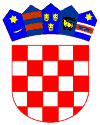 REPUBLIKA HRVATSKAOSJEČKO-BARANJSKA ŽUPANIJAOPĆINA VLADISLAVCIOPĆINSKI NAČELNIKR.BR.NAZIV UDRUGE, ADRESA, OIBDODIJELJENI IZNOS U KUNAMANogometni klub Goleo Dopsin sa sjedištem u Dopsinu, J. J. Strossmayera 118a, O.I.B. 9368047342913.000,00